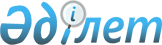 О внесении изменений и дополнений в приказы Министра финансов Республики Казахстан от 18 сентября 2014 года № 403 "Некоторые вопросы Единой бюджетной классификации Республики Казахстан" и от 18 сентября 2014 года № 404 "Об утверждении Таблицы распределения поступлений бюджета между уровнями бюджетов, контрольным счетом наличности Национального фонда Республики Казахстан, Фондом компенсации потерпевшим, Фондом поддержки инфраструктуры образования и бюджетами государств – членов Евразийского экономического союза"Приказ и.о. Заместителя Премьер-Министра - Министра финансов Республики Казахстан от 31 марта 2023 года № 314
      ПРИКАЗЫВАЮ: 
      1. Внести в приказ Министра финансов Республики Казахстан от 18 сентября 2014 года № 403 "Некоторые вопросы Единой бюджетной классификации Республики Казахстан" (зарегистрирован в Реестре государственной регистрации нормативных правовых актов под № 9756) следующие изменения и дополнения:
      в Единой бюджетной классификации Республики Казахстан, утвержденной указанным приказом:
      в классификацию поступлений бюджета:
      в категории 2 "Неналоговые поступления":
      в классе 01 "Доходы от государственной собственности":
      в подклассе 9 "Прочие доходы от государственной собственности":
      наименование специфики 07 "Поступления от реализации бесхозяйного имущества, имущества, безвозмездно перешедшего в установленном порядке в коммунальную собственность, безнадзорных животных, находок, а также имущества, перешедшего по праву наследования к государству" изложить в следующей редакции:
      "07 Поступления от реализации бесхозяйного имущества, конфискованные объекты недвижимого имущества, вещественные доказательства, выморочное имущество, имущества, безвозмездно перешедшего в установленном порядке в коммунальную собственность, безнадзорных животных, находок, а также имущества, перешедшего по праву наследования к государству";
      в категории 4 "Поступления трансфертов":
      в классе 01 "Трансферты из нижестоящих органов государственного управления":
      в подклассе 1 "Трансферты из областных бюджетов, бюджетов городов республиканского значения, столицы":
      наименование специфики 07 "Бюджетное изъятие из бюджета города Нур-Султана" изложить в следующей редакции:
      "07 Бюджетное изъятие из бюджета города Астана";
      в функциональной классификации расходов бюджета:
      в функциональной группе 01 "Государственные услуги общего характера":
      в функциональной подгруппе 1 "Представительные, исполнительные и другие органы, выполняющие общие функции государственного управления":
      по администратору бюджетных программ 106 "Национальный центр по правам человека":
      дополнить бюджетной программой 005 с бюджетными подпрограммами 006 и 018 следующего содержания: 
      "005 Усиление эффективности национальных правозащитных механизмов в Казахстане
      006 За счет софинансирования гранта из республиканского бюджета
      018 За счет гранта";
      по администратору бюджетных программ 694 "Управление Делами Президента Республики Казахстан":
      дополнить бюджетной программой 055 следующего содержания: 
      "055 Обновление парка автомашин для государственных органов";
      в функциональной подгруппе 9 "Прочие государственные услуги общего характера":
      по администратору бюджетных программ 204 "Министерство иностранных дел Республики Казахстан":
      дополнить бюджетной программой 022 с бюджетной подпрограммой 101 следующего содержания: 
      "022 Содействие развитию связей и контактов с соотечественниками за рубежом и этническими казахами, прибывшими в Республику Казахстан
      101 Создание условий для поддержки соотечественников за рубежом и этнических казахов, прибывших в Республику Казахстан";
      дополнить бюджетной программой 028 следующего содержания: 
      "028 Создание единой информационной системы дипломатической службы Министерства иностранных дел Республики Казахстан";
      по администратору бюджетных программ 249 "Министерство индустрии и инфраструктурного развития Республики Казахстан":
      по бюджетной программе 001 "Формирование и реализация политики государства в сфере промышленности, оборонной промышленности, геологии, участия в проведении единой военно-технической политики и военно-технического сотрудничества, руководство в области формирования, размещения и выполнения оборонного заказа, формирования индустриальной политики, развития инфраструктуры и конкурентного рынка, транспорта и коммуникаций, строительства, жилищно-коммунального хозяйства":
      дополнить бюджетной подпрограммой 101 следующего содержания: 
      "101 Капитальные расходы подведомственных государственных учреждений и организаций";
      дополнить администратором бюджетных программ 762 с бюджетной программой 061 с бюджетными подпрограммами 005, 011, 015 и 032 следующего содержания:
      "762 Управление строительства, энергетики и жилищно-коммунального хозяйства области
      061 Развитие объектов государственных органов
      005 За счет внутренних займов
      011 За счет трансфертов из республиканского бюджета
      015 За счет средств местного бюджета
      032 За счет целевого трансферта из Национального фонда Республики Казахстан";
      в функциональной группе 02 "Оборона":
      в функциональной подгруппе 1 "Военные нужды":
      по администратору бюджетных программ 208 "Министерство обороны Республики Казахстан":
      по бюджетной программе 047 "Обеспечение боевой, мобилизационной готовности Вооруженных Сил Республики Казахстан":
      дополнить бюджетной подпрограммой 108 следующего содержания: 
      "108 Исследования в области обороны";
      в функциональной подгруппе 2 "Организация работы по чрезвычайным ситуациям":
      дополнить администратором бюджетных программ 762 с бюджетной программой 010 с бюджетными подпрограммами 005, 011, 015 и 032 следующего содержания:
      "762 Управление строительства, энергетики и жилищно-коммунального хозяйства области
      010 Развитие объектов мобилизационной подготовки и чрезвычайных ситуаций
      005 За счет внутренних займов
      011 За счет трансфертов из республиканского бюджета
      015 За счет средств местного бюджета
      032 За счет целевого трансферта из Национального фонда Республики Казахстан";
      дополнить бюджетной программой 016 с бюджетными подпрограммами 011 и 015 следующего содержания:
      "016 Проведение работ по инженерной защите населения, объектов и территории от природных и стихийных бедствий
      011 За счет трансфертов из республиканского бюджета
      015 За счет средств местного бюджета";
      в функциональной группе 03 "Общественный порядок, безопасность, правовая, судебная, уголовно-исполнительная деятельность":
      в функциональной подгруппе 1 "Правоохранительная деятельность":
      по администратору бюджетных программ 628 "Агентство Республики Казахстан по финансовому мониторингу":
      дополнить бюджетной программой 004 следующего содержания: 
      "004 Создание информационной системы экономических расследований";
      дополнить администратором бюджетных программ 762 с бюджетной программой 005 с бюджетными подпрограммами 011 и 015 следующего содержания:
      "762 Управление строительства, энергетики и жилищно-коммунального хозяйства области
      005 Развитие объектов органов внутренних дел
      011 За счет трансфертов из республиканского бюджета
      015 За счет средств местного бюджета";
      дополнить бюджетной программой 053 с бюджетными подпрограммами 005, 011, 015 и 032 следующего содержания:
      "053 Строительство объектов общественного порядка и безопасности
      005 За счет внутренних займов
      011 За счет трансфертов из республиканского бюджета
      015 За счет средств местного бюджета
      032 За счет целевого трансферта из Национального фонда Республики Казахстан";
      в функциональной подгруппе 2 "Правовая деятельность":
      по администратору бюджетных программ 221 "Министерство юстиции Республики Казахстан":
      наименование бюджетной программы 005 "Оказание юридической помощи адвокатами" изложить в следующей редакции:
      "005 Оказание юридической помощи адвокатами и юридическими консультантами";
      в функциональной подгруппе 4 "Деятельность по обеспечению законности и правопорядка":
      по администратору бюджетных программ 502 "Генеральная прокуратура Республики Казахстан":
      по бюджетной программе 001 "Осуществление высшего надзора за точным и единообразным применением законов и подзаконных актов в Республике Казахстан":
      дополнить бюджетной подпрограммой 102 следующего содержания: 
      "102 Строительство, реконструкция объектов для органов прокуратуры";
      в функциональной подгруппе 6 "Уголовно-исполнительная система":
      по администратору бюджетных программ 201 "Министерство внутренних дел Республики Казахстан":
      по бюджетной программе 077 "Организация деятельности уголовно-исполнительной системы":
      дополнить бюджетной подпрограммой 102 следующего содержания: 
      "102 Строительство, реконструкция объектов уголовно-исполнительной системы";
      в функциональной группе 04 "Образование":
      в функциональной подгруппе 1 "Дошкольное воспитание и обучение":
      по администратору бюджетных программ 224 "Министерство просвещения Республики Казахстан":
      по бюджетной программе 003 "Обеспечение доступности дошкольного воспитания и обучения":
      дополнить бюджетной подпрограммой 102 следующего содержания: 
      "102 Целевые текущие трансферты областным бюджетам, бюджетам городов республиканского значения, столицы на увеличение оплаты труда педагогов организаций дошкольного образования";
      по администратору бюджетных программ 261 "Управление образования области":
      по бюджетным программам 081 "Дошкольное воспитание и обучение", 200 "Обеспечение деятельности организаций дошкольного воспитания и обучения и организация в них медицинского обслуживания" и 202 "Реализация государственного образовательного заказа в дошкольных организациях образования":
      дополнить бюджетной подпрограммой 011 следующего содержания: 
      "011 За счет трансфертов из республиканского бюджета";
      по администратору бюджетных программ 360 "Управление образования города республиканского значения, столицы":
      по бюджетной программе 034 "Дошкольное воспитание и обучение":
      дополнить бюджетной подпрограммой 011 следующего содержания: 
      "011 За счет трансфертов из республиканского бюджета";
      по администратору бюджетных программ 753 "Управление развития человеческого потенциала области":
      по бюджетным программам 081 "Дошкольное воспитание и обучение", 200 "Обеспечение деятельности организаций дошкольного воспитания и обучения и организация в них медицинского обслуживания" и 202 "Реализация государственного образовательного заказа в дошкольных организациях образования":
      дополнить бюджетной подпрограммой 011 следующего содержания: 
      "011 За счет трансфертов из республиканского бюджета";
      дополнить администратором бюджетных программ 762 с бюджетной программой 011 с бюджетными подпрограммами 005, 011, 015 и 032 следующего содержания:
      "762 Управление строительства, энергетики и жилищно-коммунального хозяйства области
      011 Строительство и реконструкция объектов дошкольного воспитания и обучения
      005 За счет внутренних займов
      011 За счет трансфертов из республиканского бюджета
      015 За счет средств местного бюджета
      032 За счет целевого трансферта из Национального фонда Республики Казахстан";
      в функциональной подгруппе 2 "Начальное, основное среднее и общее среднее образование":
      по администратору бюджетных программ 224 "Министерство просвещения Республики Казахстан":
      по бюджетной программе 004 "Обеспечение доступности качественного школьного образования":
      дополнить бюджетной подпрограммой 125 следующего содержания: 
      "125 Целевые текущие трансферты областным бюджетам на реализацию подушевого нормативного финансирования в государственных дневных общеобразовательных сельских полнокомплектных школах";
      по администратору бюджетных программ 227 "Министерство науки и высшего образования Республики Казахстан":
      дополнить бюджетной программой 093 с бюджетными подпрограммами 004 и 016 следующего содержания: 
      "093 Модернизация среднего образования
      004 За счет внешних займов
      016 За счет софинансирования внешних займов из республиканского бюджета";
      по администратору бюджетных программ 240 "Министерство культуры и спорта Республики Казахстан":
      по бюджетной программе 005 "Обучение и воспитание одаренных в культуре и искусстве детей":
      дополнить бюджетной подпрограммой 111 следующего содержания: 
      "111 Капитальные расходы организаций среднего образования, осуществляющих деятельность в области культуры и искусства";
      по администратору бюджетных программ 261 "Управление образования области":
      по бюджетной программе 203 "Реализация подушевого финансирования в государственных организациях среднего образования":
      дополнить бюджетной подпрограммой 011 следующего содержания: 
      "011 За счет трансфертов из республиканского бюджета";
      дополнить администратором бюджетных программ 762 с бюджетными программами 012, 069 и 205 с бюджетными подпрограммами 005, 011, 015 и 032 следующего содержания:
      "762 Управление строительства, энергетики и жилищно-коммунального хозяйства области
      012 Строительство и реконструкция объектов начального, основного среднего и общего среднего образования
      005 За счет внутренних займов
      011 За счет трансфертов из республиканского бюджета
      015 За счет средств местного бюджета
      032 За счет целевого трансферта из Национального фонда Республики Казахстан
      069 Строительство и реконструкция объектов дополнительного образования
      005 За счет внутренних займов
      011 За счет трансфертов из республиканского бюджета
      015 За счет средств местного бюджета
      032 За счет целевого трансферта из Национального фонда Республики Казахстан
      205 Строительство объектов начального, основного среднего и общего среднего образования в рамках пилотного национального проекта "Комфортная школа"
      005 За счет внутренних займов
      011 За счет трансфертов из республиканского бюджета
      015 За счет средств местного бюджета
      032 За счет целевого трансферта из Национального фонда Республики Казахстан";
      в функциональной подгруппе 4 "Техническое и профессиональное, послесреднее образование":
      по администратору бюджетных программ 224 "Министерство просвещения Республики Казахстан":
      по бюджетной программе 006 "Обеспечение кадрами с техническим и профессиональным образованием":
      дополнить бюджетной подпрограммой 103 следующего содержания: 
      "103 Целевые текущие трансферты областным бюджетам, бюджетам городов республиканского значения, столицы на увеличение размера государственной стипендии обучающимся в организациях технического и профессионального, послесреднего образования";
      наименование бюджетной подпрограммы 110 "Оплата услуг оператора по размещению государственного заказа на обеспечение студентов колледжей местами в общежитиях по принципу подушевого финансирования" изложить в следующей редакции:
      "110 Оплата услуг оператора по размещению государственного заказа на обеспечение студентов колледжей местами в общежитиях по принципу подушевого финансирования и координации деятельности организаций технического и профессионального, послесреднего образования по подушевому нормативному финансированию";
      дополнить администратором бюджетных программ 762 с бюджетной программой 099 с бюджетными подпрограммами 005, 011, 015 и 032 следующего содержания:
      "762 Управление строительства, энергетики и жилищно-коммунального хозяйства области
      099 Строительство и реконструкция объектов технического, профессионального и послесреднего образования
      005 За счет внутренних займов
      011 За счет трансфертов из республиканского бюджета
      015 За счет средств местного бюджета
      032 За счет целевого трансферта из Национального фонда Республики Казахстан";
      в функциональной подгруппе 5 "Переподготовка и повышение квалификации специалистов":
      по администратору бюджетных программ 224 "Министерство просвещения Республики Казахстан":
      наименование бюджетных программ 007 "Повышение квалификации и переподготовка кадров государственных организаций дошкольного образования", 008 "Повышение квалификации и переподготовка кадров государственных организаций среднего образования" и 009 "Повышение квалификации и переподготовка кадров государственных организаций технического и профессионального образования" изложить в следующей редакции:
      "007 Повышение квалификации педагогов государственных организаций дошкольного образования
      008 Повышение квалификации педагогов государственных организаций среднего образования
      009 Повышение квалификации педагогов государственных организаций технического и профессионального образования";
      в функциональной подгруппе 6 "Высшее и послевузовское образование":
      по администратору бюджетных программ 227 "Министерство науки и высшего образования Республики Казахстан":
      по бюджетной программе 204 "Обеспечение кадрами с высшим и послевузовским образованием":
      дополнить бюджетными подпрограммами 107 и 108 следующего содержания: 
      "107 Капитальные расходы подведомственных организаций в сфере высшего образования
      108 Услуги по развитию высшего и послевузовского образования";
      наименование бюджетной подпрограммы 113 "Проведение республиканских школьных олимпиад, конкурсов, внешкольных мероприятий республиканского значения" изложить в следующей редакции:
      "113 Проведение республиканских студенческих олимпиад, конкурсов, мероприятий республиканского значения";
      дополнить администратором бюджетных программ 762 с бюджетной программой 082 с бюджетными подпрограммами 005, 011, 015 и 032 следующего содержания:
      "762 Управление строительства, энергетики и жилищно-коммунального хозяйства области
      082 Строительство и реконструкция объектов высшего и послевузовского образования
      005 За счет внутренних займов
      011 За счет трансфертов из республиканского бюджета
      015 За счет средств местного бюджета
      032 За счет целевого трансферта из Национального фонда Республики Казахстан";
      в функциональной группе 05 "Здравоохранение":
      в функциональной подгруппе 2 "Охрана здоровья населения":
      по администратору бюджетных программ 226 "Министерство здравоохранения Республики Казахстан":
      по бюджетной программе 053 "Обеспечение хранения специального медицинского резерва и развитие инфраструктуры здравоохранения":
      наименование бюджетной подпрограммы 114 "Строительство и реконструкция объектов здравоохранения на республиканском уровне" изложить в следующей редакции:
      "114 Строительство и реконструкция объектов здравоохранения на республиканском уровне за счет республиканского бюджета";
      дополнить бюджетными подпрограммами 118, 120, 126, 127, 128 и 129 следующего содержания: 
      "118 Услуги по координации инвестиционных проектов и проектов государственно-частного партнерства, направленных на развитие инфраструктуры здравоохранения
      120 Строительство и реконструкция объектов здравоохранения на республиканском уровне за счет целевого трансферта из Национального фонда Республики Казахстан
      126 Целевые трансферты на развитие областным бюджетам, бюджетам городов республиканского значения, столицы на строительство и реконструкцию объектов здравоохранения в рамках пилотного национального проекта "Модернизация сельского здравоохранения" за счет целевого трансферта из Национального фонда Республики Казахстан
      127 Целевые текущие трансферты областным бюджетам, бюджетам городов республиканского значения, столицы на проведение капитального ремонта объектов здравоохранения в рамках пилотного национального проекта "Модернизация сельского здравоохранения" за счет целевого трансферта из Национального фонда Республики Казахстан
      128 Целевые текущие трансферты областным бюджетам, бюджетам городов республиканского значения, столицы на материально-техническое оснащение организаций здравоохранения на местном уровне в рамках пилотного национального проекта "Модернизация сельского здравоохранения" за счет целевого трансферта из Национального фонда Республики Казахстан
      129 Услуги по сопровождению и подготовке к вводу в эксплуатацию бюджетного инвестиционного проекта "Строительство Национального научного онкологического центра в городе Астана";
      по бюджетной программе 067 "Обеспечение гарантированного объема бесплатной медицинской помощи":
      дополнить бюджетной подпрограммой 121 следующего содержания: 
      "121 Трансферты Фонду социального медицинского страхования на оплату гарантированного объема бесплатной медицинской помощи в рамках пилотного национального проекта "Модернизация сельского здравоохранения" за счет целевого трансферта из Национального фонда Республики Казахстан";
      дополнить администратором бюджетных программ 762 с бюджетной программой 038 с бюджетными подпрограммами 005, 011, 015, 032 и 055 следующего содержания:
      "762 Управление строительства, энергетики и жилищно-коммунального хозяйства области
      038 Строительство и реконструкция объектов здравоохранения
      005 За счет внутренних займов
      011 За счет трансфертов из республиканского бюджета
      015 За счет средств местного бюджета
      032 За счет целевого трансферта из Национального фонда Республики Казахстан
      055 За счет гарантированного трансферта из Национального фонда Республики Казахстан";
      в функциональной подгруппе 9 "Прочие услуги в области здравоохранения":
      по администратору бюджетных программ 226 "Министерство здравоохранения Республики Казахстан":
      по бюджетной программе 001 "Формирование государственной политики в области здравоохранения":
      дополнить бюджетной подпрограммой 103 следующего содержания: 
      "103 Проведение социологических, аналитических исследований и оказание консалтинговых услуг";
      дополнить бюджетной программой 061 следующего содержания: 
      "061 Социальное медицинское страхование: повышение доступности, качества, экономической эффективности и финансовой защиты";
      дополнить администратором бюджетных программ 762 с бюджетной программой 204 с бюджетными подпрограммами 011 и 015 следующего содержания:
      "762 Управление строительства, энергетики и жилищно-коммунального хозяйства области
      204 Строительство и реконструкция объектов здравоохранения в рамках предупреждения распространения коронавирусной инфекции COVID-19
      011 За счет трансфертов из республиканского бюджета
      015 За счет средств местного бюджета";
      в функциональной группе 06 "Социальная помощь и социальное обеспечение":
      в функциональной подгруппе 1 "Социальное обеспечение":
      дополнить администратором бюджетных программ 762 с бюджетной программой 039 с бюджетными подпрограммами 005, 011, 015, 032 и 055 следующего содержания:
      "762 Управление строительства, энергетики и жилищно-коммунального хозяйства области
      039 Строительство и реконструкция объектов социального обеспечения
      005 За счет внутренних займов
      011 За счет трансфертов из республиканского бюджета
      015 За счет средств местного бюджета
      032 За счет целевого трансферта из Национального фонда Республики Казахстан
      055 За счет гарантированного трансферта из Национального фонда Республики Казахстан";
      в функциональной подгруппе 2 "Социальная помощь":
      по администратору бюджетных программ 355 "Управление занятости и социальных программ города республиканского значения, столицы":
      по бюджетной программе 009 "Социальная поддержка лиц с инвалидностью":
      в наименование бюджетной подпрограммы 106 "Предоставление медицинских услуг по протезированию, обеспечению протезно-ортопедическими средствами и обучению пользования ими" внесено изменение на государственном языке, текст на русском языке не меняется; 
      по администратору бюджетных программ 451 "Отдел занятости и социальных программ района (города областного значения)":
      по бюджетной программе 017 "Обеспечение нуждающихся лиц с инвалидностью протезно-ортопедическими, сурдотехническими и тифлотехническими средствами, специальными средствами передвижения, обязательными гигиеническими средствами, а также предоставление услуг санаторно-курортного лечения, специалиста жестового языка, индивидуальных помощников в соответствии с индивидуальной программой реабилитации лица с инвалидностью":
      дополнить бюджетной подпрограммой 011 следующего содержания: 
      "011 За счет трансфертов из республиканского бюджета";
      в функциональной подгруппе 9 "Прочие услуги в области социальной помощи и социального обеспечения":
      по администратору бюджетных программ 213 "Министерство труда и социальной защиты населения Республики Казахстан":
      по бюджетной программе 058 "Оказание социальной защиты и помощи населению на республиканском уровне, а также совершенствование системы социальной защиты и развитие инфраструктуры":
      дополнить бюджетной подпрограммой 105 следующего содержания: 
      "105 Целевые текущие трансферты областным бюджетам, бюджетам городов республиканского значения, столицы на обеспечение прав и улучшение качества жизни лиц с инвалидностью в Республике Казахстан";
      по администраторам бюджетных программ 333 "Управление занятости и социальной защиты города республиканского значения, столицы" и 355 "Управление занятости и социальных программ города республиканского значения, столицы":
      по бюджетной программе 045 "Обеспечение прав и улучшение качества жизни лиц с инвалидностью в Республике Казахстан":
      дополнить бюджетной подпрограммой 011 следующего содержания: 
      "011 За счет трансфертов из республиканского бюджета";
      по администратору бюджетных программ 451 "Отдел занятости и социальных программ района (города областного значения)":
      по бюджетной программе 050 "Обеспечение прав и улучшение качества жизни лиц с инвалидностью в Республике Казахстан":
      дополнить бюджетной подпрограммой 011 следующего содержания: 
      "011 За счет трансфертов из республиканского бюджета";
      дополнить администратором бюджетных программ 762 с бюджетными программами 058 и 059 с бюджетной подпрограммой 015 следующего содержания:
      "762 Управление строительства, энергетики и жилищно-коммунального хозяйства области
      058 Кредитование районных (городов областного значения) бюджетов для предоставления жилищных сертификатов как социальная поддержка в виде бюджетного кредита
      015 За счет средств местного бюджета
      059 Оплата услуг поверенному агенту по предоставлению жилищных сертификатов (социальная поддержка в виде бюджетного кредита)
      015 За счет средств местного бюджета";
      по администратору бюджетных программ 801 "Отдел занятости, социальных программ и регистрации актов гражданского состояния района (города областного значения)":
      по бюджетной программе 050 "Обеспечение прав и улучшение качества жизни лиц с инвалидностью в Республике Казахстан":
      дополнить бюджетной подпрограммой 011 следующего содержания: 
      "011 За счет трансфертов из республиканского бюджета";
      в функциональной группе 07 "Жилищно-коммунальное хозяйство":
      в функциональной подгруппе 1 "Жилищное хозяйство":
      по администратору бюджетных программ 249 "Министерство индустрии и инфраструктурного развития Республики Казахстан":
      по бюджетной программе 228 "Реализация мероприятий в области жилищного строительства в рамках национального проекта "Сильные регионы – драйвер развития страны":
      дополнить бюджетными подпрограммами 105, 122, 123, 124 и 125 следующего содержания: 
      "105 Целевые трансферты на развитие областным бюджетам, бюджетам городов республиканского значения, столицы на развитие и (или) обустройство инженерно-коммуникационной инфраструктуры за счет целевого трансферта из Национального фонда Республики Казахстан
      122 Целевые текущие трансферты областным бюджетам, бюджетам городов республиканского значения, столицы на приобретение жилья коммунального жилищного фонда для социально уязвимых слоев населения за счет целевого трансферта из Национального фонда Республики Казахстан
      123 Целевые трансферты на развитие бюджету города Астана на строительство и (или) реконструкцию жилья коммунального жилищного фонда в рамках пилотных проектов по новой схеме за счет целевого трансферта из Национального фонда Республики Казахстан
      124 Целевые трансферты на развитие бюджету города Астана на пополнение уставного капитала уполномоченной организации для завершения проблемных объектов жилищного строительства за счет целевого трансферта из Национального фонда Республики Казахстан
      125 Целевые текущие трансферты областным бюджетам, бюджетам городов республиканского значения, столицы на приобретение жилья коммунального жилищного фонда для социально уязвимых слоев населения";
      по администраторам бюджетных программ 458 "Отдел жилищно-коммунального хозяйства, пассажирского транспорта и автомобильных дорог района (города областного значения)", 466 "Отдел архитектуры, градостроительства и строительства района (города областного значения)", 486 "Отдел земельных отношений, архитектуры и градостроительства района (города областного значения)" и 491 "Отдел жилищных отношений района (города областного значения)":
      дополнить бюджетной программой 059 с бюджетными подпрограммами 015 и 028 следующего содержания:
      "059 Текущий и капитальный ремонт фасадов, кровли многоквартирных жилых домов, направленных на придание единого архитектурного облика населенному пункту
      015 За счет средств местного бюджета
      028 За счет трансфертов из областного бюджета";
      дополнить администратором бюджетных программ 762 с бюджетной программой 006 с бюджетными подпрограммами 011, 015 и 032 следующего содержания:
      "762 Управление строительства, энергетики и жилищно-коммунального хозяйства области
      006 Приобретение жилья коммунального жилищного фонда
      011 За счет трансфертов из республиканского бюджета
      015 За счет средств местного бюджета
      032 За счет целевого трансферта из Национального фонда Республики Казахстан";
      дополнить бюджетной программой 009 с бюджетными подпрограммами 005, 013 и 015 следующего содержания:
      "009 Кредитование районных (городов областного значения) бюджетов на проектирование и (или) строительство жилья
      005 За счет внутренних займов
      013 За счет кредитов из республиканского бюджета
      015 За счет средств местного бюджета";
      дополнить бюджетными программами 026 и 042 с бюджетными подпрограммами 011 и 015 следующего содержания:
      "026 Проведение энергетического аудита многоквартирных жилых домов
      011 За счет трансфертов из республиканского бюджета
      015 За счет средств местного бюджета
      042 Бюджетное кредитование АО "Жилищный строительный сберегательный банк "Отбасы банк" для предоставления предварительных и промежуточных жилищных займов
      011 За счет трансфертов из республиканского бюджета
      015 За счет средств местного бюджета";
      дополнить бюджетными программами 046 и 048 с бюджетными подпрограммами 013, 015 и 033 следующего содержания:
      "046 Кредитование районных (городов областного значения) бюджетов на реконструкцию и строительство систем тепло-, водоснабжения и водоотведения
      013 За счет кредитов из республиканского бюджета
      015 За счет средств местного бюджета
      033 За счет кредитования из средств целевого трансферта из Национального фонда Республики Казахстан
      048 Кредитование на реконструкцию и строительство систем тепло-, водоснабжения и водоотведения
      013 За счет кредитов из республиканского бюджета
      015 За счет средств местного бюджета
      033 За счет кредитования из средств целевого трансферта из Национального фонда Республики Казахстан";
      дополнить бюджетной программой 049 с бюджетными подпрограммами 011 и 015 следующего содержания:
      "049 Увеличение уставного капитала субъектов квазигосударственного сектора в рамках содействия устойчивому развитию и росту Республики Казахстан
      011 За счет трансфертов из республиканского бюджета
      015 За счет средств местного бюджета";
      дополнить бюджетной программой 054 с бюджетной подпрограммой 015 следующего содержания:
      "054 Выплаты отдельным категориям граждан за жилище, арендуемое в частном жилищном фонде
      015 За счет средств местного бюджета";
      дополнить бюджетной программой 086 с бюджетными подпрограммами 005, 013 и 015 следующего содержания:
      "086 Кредитование на проведение капитального ремонта общего имущества объектов кондоминиумов
      005 За счет внутренних займов
      013 За счет кредитов из республиканского бюджета
      015 За счет средств местного бюджета";
      дополнить бюджетной программой 087 с бюджетными подпрограммами 013 и 015 следующего содержания:
      "087 Кредитование районных (городов областного значения) бюджетов на проведение капитального ремонта общего имущества объектов кондоминиумов
      013 За счет кредитов из республиканского бюджета
      015 За счет средств местного бюджета";
      в функциональной подгруппе 2 "Коммунальное хозяйство":
      по администратору бюджетных программ 249 "Министерство индустрии и инфраструктурного развития Республики Казахстан":
      по бюджетной программе 229 "Реализация мероприятий в области жилищно-коммунального хозяйства":
      дополнить бюджетными подпрограммами 119, 120, 121 и 122 следующего содержания: 
      "119 Целевые трансферты на развитие областным бюджетам, бюджетам городов республиканского значения, столицы на развитие систем теплоснабжения за счет целевого трансферта из Национального фонда Республики Казахстан
      120 Субсидирование строительства, реконструкции и модернизации систем тепло-, водоснабжения и водоотведения
      121 Целевые трансферты на развитие областным бюджетам, бюджетам городов республиканского значения, столицы на развитие системы водоснабжения и водоотведения в городах за счет целевого трансферта из Национального фонда Республики Казахстан в рамках Национального проекта "Сильные регионы - драйвер развития страны"
      122 Целевые трансферты на развитие областным бюджетам, бюджетам городов республиканского значения, столицы на развитие систем теплоснабжения";
      дополнить администратором бюджетных программ 762 с бюджетными программами 028 и 030 с бюджетными подпрограммами 005, 011 и 015 следующего содержания:
      "762 Управление строительства, энергетики и жилищно-коммунального хозяйства области
      028 Газификация населенных пунктов
      005 За счет внутренних займов
      011 За счет трансфертов из республиканского бюджета
      015 За счет средств местного бюджета
      030 Развитие коммунального хозяйства
      005 За счет внутренних займов
      011 За счет трансфертов из республиканского бюджета
      015 За счет средств местного бюджета";
      дополнить бюджетной программой 043 с бюджетными подпрограммами 013 и 015 следующего содержания:
      "043 Кредитование для развития коммунального хозяйства
      013 За счет кредитов из республиканского бюджета
      015 За счет средств местного бюджета";
      дополнить бюджетной программой 044 с бюджетными подпрограммами 011 и 015 следующего содержания:
      "044 Субсидирование стоимости услуг по подаче питьевой воды из особо важных групповых и локальных систем водоснабжения, являющихся безальтернативными источниками питьевого водоснабжения
      011 За счет трансфертов из республиканского бюджета
      015 За счет средств местного бюджета";
      дополнить бюджетной программой 045 с бюджетными подпрограммами 005, 011, 015 и 032 следующего содержания:
      "045 Развитие системы водоснабжения и водоотведения
      005 За счет внутренних займов
      011 За счет трансфертов из республиканского бюджета
      015 За счет средств местного бюджета
      032 За счет целевого трансферта из Национального фонда Республики Казахстан";
      в функциональной подгруппе 3 "Благоустройство населенных пунктов":
      дополнить администратором бюджетных программ 762 с бюджетной программой 057 с бюджетными подпрограммами 005, 011 и 015 следующего содержания:
      "762 Управление строительства, энергетики и жилищно-коммунального хозяйства области
      057 Проведение профилактической дезинсекции и дератизации (за исключением дезинсекции и дератизации на территории природных очагов инфекционных и паразитарных заболеваний, а также в очагах инфекционных и паразитарных заболеваний)
      005 За счет внутренних займов
      011 За счет трансфертов из республиканского бюджета
      015 За счет средств местного бюджета";
      в функциональной группе 08 "Культура, спорт, туризм и информационное пространство":
      в функциональной подгруппе 1 "Деятельность в области культуры":
      по администратору бюджетных программ 240 "Министерство культуры и спорта Республики Казахстан":
      по бюджетной программе 033 "Повышение конкурентоспособности сферы культуры и искусства, сохранение, изучение и популяризация казахстанского культурного наследия и повышение эффективности реализации архивного дела":
      дополнить бюджетными подпрограммами 124, 132 и 136 следующего содержания: 
      "124 Строительство, реконструкция объектов культуры за счет целевого трансферта из Национального фонда Республики Казахстан
      132 Целевые трансферты на развитие областным бюджетам, бюджетам городов республиканского значения, столицы на строительство объектов культуры за счет средств республиканского бюджета
      136 Целевые трансферты на развитие областным бюджетам, бюджетам городов республиканского значения, столицы на строительство объектов культуры за счет целевого трансферта из Национального фонда Республики Казахстан";
      дополнить администратором бюджетных программ 762 с бюджетной программой 027 с бюджетными подпрограммами 005, 011, 015, 032 и 055 следующего содержания:
      "762 Управление строительства, энергетики и жилищно-коммунального хозяйства области
      027 Развитие объектов культуры
      005 За счет внутренних займов
      011 За счет трансфертов из республиканского бюджета
      015 За счет средств местного бюджета
      032 За счет целевого трансферта из Национального фонда Республики Казахстан
      055 За счет гарантированного трансферта из Национального фонда Республики Казахстан";
      в функциональной подгруппе 2 "Спорт":
      по администратору бюджетных программ 240 "Министерство культуры и спорта Республики Казахстан":
      по бюджетной программе 036 "Развитие спорта высших достижений":
      наименование бюджетной подпрограммы 101 "Строительство, реконструкция объектов спорта" изложить в следующей редакции:
      "101 Строительство, реконструкция объектов спорта за счет средств республиканского бюджета";
      дополнить бюджетными подпрограммами 104 и 112 следующего содержания: 
      "104 Строительство, реконструкция объектов спорта за счет целевого трансферта из Национального фонда Республики Казахстан
      112 Целевые трансферты на развитие областным бюджетам, бюджетам городов республиканского значения, столицы на развитие объектов спорта";
      дополнить администратором бюджетных программ 762 с бюджетной программой 024 с бюджетными подпрограммами 005, 011, 015, 032 и 055 следующего содержания:
      "762 Управление строительства, энергетики и жилищно-коммунального хозяйства области
      024 Развитие объектов спорта
      005 За счет внутренних займов
      011 За счет трансфертов из республиканского бюджета
      015 За счет средств местного бюджета
      032 За счет целевого трансферта из Национального фонда Республики Казахстан
      055 За счет гарантированного трансферта из Национального фонда Республики Казахстан";
      в функциональной подгруппе 3 "Информационное пространство":
      дополнить администратором бюджетных программ 762 с бюджетной программой 018 с бюджетными подпрограммами 005, 011 и 015 следующего содержания:
      "762 Управление строительства, энергетики и жилищно-коммунального хозяйства области
      018 Развитие объектов архивов
      005 За счет внутренних займов
      011 За счет трансфертов из республиканского бюджета
      015 За счет средств местного бюджета";
      в функциональной подгруппе 4 "Туризм":
      по администратору бюджетных программ 240 "Министерство культуры и спорта Республики Казахстан":
      дополнить бюджетной программой 051 с бюджетными подпрограммами 100 и 101 следующего содержания: 
      "051 Стимулирование развития туризма и туристической деятельности
      100 Субсидирование затрат туроператоров в сфере въездного туризма за каждого иностранного туриста
      101 Субсидирование стоимости билета, включенного в туристский продукт, при воздушной перевозке несовершеннолетних пассажиров на территории Республики Казахстан";
      дополнить администратором бюджетных программ 762 с бюджетной программой 089 с бюджетными подпрограммами 005, 011 и 015 следующего содержания:
      "762 Управление строительства, энергетики и жилищно-коммунального хозяйства области
      089 Развитие объектов туризма
      005 За счет внутренних займов
      011 За счет трансфертов из республиканского бюджета
      015 За счет средств местного бюджета";
      в функциональной подгруппе 9 "Прочие услуги по организации культуры, спорта, туризма и информационного пространства":
      по администратору бюджетных программ 209 "Министерство информации и общественного развития Республики Казахстан":
      дополнить бюджетной программой 009 с бюджетными подпрограммами 006 и 018 следующего содержания: 
      "009 Обеспечение реализации проектов, осуществляемых совместно с международными организациями
      006 За счет софинансирования гранта из республиканского бюджета
      018 За счет гранта";
      в функциональной группе 09 "Топливно-энергетический комплекс и недропользование":
      в функциональной подгруппе 1 "Топливо и энергетика":
      по администратору бюджетных программ 241 "Министерство энергетики Республики Казахстан":
      по бюджетной программе 036 "Развитие атомных и энергетических проектов":
      дополнить бюджетной подпрограммой 107 следующего содержания: 
      "107 Целевые текущие трансферты бюджету Мангистауской области на обеспечение радиационной безопасности";
      по бюджетной программе 041 "Развитие тепло-, электроэнергетики":
      дополнить бюджетной подпрограммой 107 следующего содержания: 
      "107 Целевые трансферты на развитие областным бюджетам, бюджетам городов республиканского значения, столицы на развитие теплоэнергетической системы за счет целевого трансферта из Национального фонда Республики Казахстан";
      по администратору бюджетных программ 249 "Министерство индустрии и инфраструктурного развития Республики Казахстан":
      в наименование бюджетной программы 089 "Обеспечение рационального и комплексного использования недр и повышение геологической изученности территории Республики Казахстан" внесено изменение на государственном языке, текст на русском языке не меняется; 
      по администратору бюджетных программ 279 "Управление энергетики и жилищно-коммунального хозяйства области":
      дополнить бюджетной программой 061 с бюджетными подпрограммами 011 и 015 следующего содержания: 
      "061 Обеспечение радиационной безопасности
      011 За счет трансфертов из республиканского бюджета
      015 За счет средств местного бюджета";
      дополнить администратором бюджетных программ 762 с бюджетной программой 041 с бюджетными подпрограммами 005, 011, 015 и 032 следующего содержания:
      "762 Управление строительства, энергетики и жилищно-коммунального хозяйства области
      041 Развитие теплоэнергетической системы
      005 За счет внутренних займов
      011 За счет трансфертов из республиканского бюджета
      015 За счет средств местного бюджета
      032 За счет целевого трансферта из Национального фонда Республики Казахстан";
      дополнить бюджетной программой 047 с бюджетными подпрограммами 011 и 015 следующего содержания:
      "047 Субсидирование затрат энергопроизводящих организаций на приобретение топлива для бесперебойного проведения отопительного сезона
      011 За счет трансфертов из республиканского бюджета
      015 За счет средств местного бюджета";
      дополнить бюджетной программой 081 с бюджетными подпрограммами 005, 011 и 015 следующего содержания:
      "081 Организация и проведение поисково-разведочных работ на подземные воды для хозяйственно-питьевого водоснабжения населенных пунктов
      005 За счет внутренних займов
      011 За счет трансфертов из республиканского бюджета
      015 За счет средств местного бюджета";
      в функциональной подгруппе 9 "Прочие услуги в области топливно-энергетического комплекса и недропользования":
      по администратору бюджетных программ 249 "Министерство индустрии и инфраструктурного развития Республики Казахстан":
      в наименование бюджетной программы 056 "Обеспечение повышения энергоэффективности отраслей экономики" внесено изменение на государственном языке, текст на русском языке не меняется; 
      дополнить администратором бюджетных программ 762 с бюджетной программой 071 с бюджетными подпрограммами 005, 011, 015 и 032 следующего содержания:
      "762 Управление строительства, энергетики и жилищно-коммунального хозяйства области
      071 Развитие газотранспортной системы
      005 За счет внутренних займов
      011 За счет трансфертов из республиканского бюджета
      015 За счет средств местного бюджета
      032 За счет целевого трансферта из Национального фонда Республики Казахстан";
      в функциональной группе 10 "Сельское, водное, лесное, рыбное хозяйство, особо охраняемые природные территории, охрана окружающей среды и животного мира, земельные отношения":
      в функциональной подгруппе 1 "Сельское хозяйство":
      по администратору бюджетных программ 212 "Министерство сельского хозяйства Республики Казахстан":
      дополнить бюджетными программами 202 и 204 следующего содержания: 
      "202 Кредитование областных бюджетов, бюджетов городов республиканского значения, столицы на инвестиционные проекты в агропромышленном комплексе
      204 Увеличение уставного капитала акционерного общества "Национальный управляющий холдинг "Байтерек" с последующим увеличением уставного капитала акционерного общества "КазАгроФинанс" через увеличение уставного капитала акционерного общества "Аграрная кредитная корпорация" для финансирования приобретения сельскохозяйственной техники, кормозаготовительной техники и мобильных систем орошения для последующей передачи в лизинг за счет целевого трансферта из Национального фонда Республики Казахстан";
      по бюджетной программе 249 "Создание условий для развития животноводства и производства, реализации продукции животноводства":
      дополнить бюджетными подпрограммами 114, 115 и 116 следующего содержания: 
      "114 Целевые текущие трансферты областным бюджетам, бюджетам городов республиканского значения, столицы на субсидирование затрат перерабатывающих предприятий на закуп сельскохозяйственной продукции для производства продуктов ее глубокой переработки
      115 Целевые текущие трансферты областным бюджетам на проведение противоэпизоотических мероприятий
      116 Целевые текущие трансферты Мангистауской области на обеспечение ветеринарной безопасности";
      по бюджетной программе 255 "Создание условий для развития производства, реализации продукции растениеводства":
      дополнить бюджетными подпрограммами 114 и 119 следующего содержания: 
      "114 Целевые текущие трансферты областным бюджетам, бюджетам городов республиканского значения, столицы на субсидирование развития производства приоритетных культур
      119 Целевые текущие трансферты областным бюджетам, бюджетам городов республиканского значения, столицы на субсидирование возмещения расходов, понесенных национальной компанией в сфере агропромышленного комплекса при реализации продовольственного зерна для регулирующего воздействия на внутренний рынок";
      по администратору бюджетных программ 255 "Управление сельского хозяйства области":
      дополнить бюджетными программами 089, 090 и 091 с бюджетными подпрограммами 011 и 015 следующего содержания: 
      "089 Субсидирование затрат перерабатывающих предприятий на закуп сельскохозяйственной продукции для производства продуктов ее глубокой переработки
      011 За счет трансфертов из республиканского бюджета
      015 За счет средств местного бюджета
      090 Субсидирование возмещения расходов, понесенных национальной компанией в сфере агропромышленного комплекса при реализации продовольственного зерна для регулирующего воздействия на внутренний рынок
      011 За счет трансфертов из республиканского бюджета
      015 За счет средств местного бюджета
      091 Субсидирование развития производства приоритетных культур
      011 За счет трансфертов из республиканского бюджета
      015 За счет средств местного бюджета";
      дополнить бюджетной программой 092 с бюджетной подпрограммой 013 следующего содержания: 
      "092 Кредитование инвестиционных проектов в агропромышленном комплексе
      013 За счет кредитов из республиканского бюджета";
      по администраторам бюджетных программ 326 "Управление предпринимательства и инвестиций города республиканского значения, столицы", 334 "Управление по инвестициям и развитию предпринимательства города республиканского значения, столицы" и 349 "Управление сельского хозяйства и ветеринарии города республиканского значения, столицы":
      дополнить бюджетной программой 090 с бюджетными подпрограммами 011 и 015 следующего содержания: 
      "090 Субсидирование возмещения расходов, понесенных национальной компанией в сфере агропромышленного комплекса при реализации продовольственного зерна для регулирующего воздействия на внутренний рынок
      011 За счет трансфертов из республиканского бюджета
      015 За счет средств местного бюджета";
      дополнить бюджетной программой 092 с бюджетной подпрограммой 013 следующего содержания: 
      "092 Кредитование инвестиционных проектов в агропромышленном комплексе
      013 За счет кредитов из республиканского бюджета";
      по администратору бюджетных программ 741 "Управление сельского хозяйства и земельных отношений области":
      дополнить бюджетными программами 089 и 090 с бюджетными подпрограммами 011 и 015 следующего содержания: 
      "089 Субсидирование затрат перерабатывающих предприятий на закуп сельскохозяйственной продукции для производства продуктов ее глубокой переработки
      011 За счет трансфертов из республиканского бюджета
      015 За счет средств местного бюджета
      090 Субсидирование возмещения расходов, понесенных национальной компанией в сфере агропромышленного комплекса при реализации продовольственного зерна для регулирующего воздействия на внутренний рынок
      011 За счет трансфертов из республиканского бюджета
      015 За счет средств местного бюджета";
      дополнить бюджетной программой 092 с бюджетной подпрограммой 013 следующего содержания: 
      "092 Кредитование инвестиционных проектов в агропромышленном комплексе
      013 За счет кредитов из республиканского бюджета";
      дополнить администратором бюджетных программ 762 с бюджетной программой 020 с бюджетными подпрограммами 005, 011 и 015 следующего содержания:
      "762 Управление строительства, энергетики и жилищно-коммунального хозяйства области
      020 Развитие объектов сельского хозяйства
      005 За счет внутренних займов
      011 За счет трансфертов из республиканского бюджета
      015 За счет средств местного бюджета";
      в функциональной подгруппе 2 "Водное хозяйство":
      по администратору бюджетных программ 207 "Министерство экологии и природных ресурсов Республики Казахстан":
      по бюджетной программе 254 "Эффективное управление водными ресурсами":
      дополнить бюджетными подпрограммами 119, 120, 121 и 122 следующего содержания: 
      "119 Строительство и реконструкция систем водоснабжения, гидротехнических сооружений за счет целевого трансферта из Национального фонда Республики Казахстан
      120 Целевые трансферты на развитие областным бюджетам, бюджетам городов республиканского значения, столицы на увеличение водности поверхностных водных ресурсов за счет целевого трансферта из Национального фонда Республики Казахстан
      121 Капитальный ремонт и восстановление особо аварийных участков межхозяйственных каналов и гидромелиоративных сооружений
      122 Целевые трансферты на развитие областным бюджетам, на развитие систем водоснабжения и водоотведения за пределами населенных пунктов за счет целевого трансферта из Национального фонда Республики Казахстан";
      дополнить администратором бюджетных программ 279 с бюджетной программой 062 с бюджетной подпрограммой 032 следующего содержания:
      "279 Управление энергетики и жилищно-коммунального хозяйства области
      062 Развитие систем водоснабжения и водоотведения за пределами населенных пунктов
      032 За счет целевого трансферта из Национального фонда Республики Казахстан";
      в функциональной подгруппе 3 "Лесное хозяйство":
      по администратору бюджетных программ 207 "Министерство экологии и природных ресурсов Республики Казахстан":
      по бюджетной программе 256 "Управление, обеспечение сохранения и развития лесных ресурсов и животного мира":
      дополнить бюджетной подпрограммой 116 следующего содержания: 
      "116 Целевые текущие трансферты областным бюджетам на повышение заработной платы работников природоохранных и специальных учреждений";
      дополнить администратором бюджетных программ 762 с бюджетной программой 035 с бюджетными подпрограммами 011 и 015 следующего содержания:
      "762 Управление строительства, энергетики и жилищно-коммунального хозяйства области
      035 Развитие объектов лесного хозяйства
      011 За счет трансфертов из республиканского бюджета
      015 За счет средств местного бюджета";
      в функциональной подгруппе 4 "Рыбное хозяйство":
      по администраторам бюджетных программ 254 "Управление природных ресурсов и регулирования природопользования области", 700 "Управление недропользования, окружающей среды и водных ресурсов области" и 742 "Управление рыбного хозяйства области":
      дополнить бюджетной программой 024 с бюджетной подпрограммой 013 следующего содержания:
      "024 Кредитование на реализацию инвестиционных проектов в сфере рыбного хозяйства через поверенного агента
      013 За счет кредитов из республиканского бюджета";
      в функциональной подгруппе 5 "Охрана окружающей среды":
      дополнить администратором бюджетных программ 762 с бюджетной программой 022 с бюджетными подпрограммами 005, 011, 015 и 032 следующего содержания:
      "762 Управление строительства, энергетики и жилищно-коммунального хозяйства области
      022 Развитие объектов охраны окружающей среды
      005 За счет внутренних займов
      011 За счет трансфертов из республиканского бюджета
      015 За счет средств местного бюджета
      032 За счет целевого трансферта из Национального фонда Республики Казахстан";
      в функциональной подгруппе 6 "Земельные отношения":
      по администратору бюджетных программ 223 "Министерство цифрового развития, инноваций и аэрокосмической промышленности Республики Казахстан":
      по бюджетной программе 007 "Повышение уровня государственного геодезического и картографического обеспечения страны":
      дополнить бюджетной подпрограммой 104 следующего содержания: 
      "104 Развитие государственных геодезических сетей";
      в функциональной группе 11 "Промышленность, архитектурная, градостроительная и строительная деятельность":
      в функциональной подгруппе 1 "Промышленность":
      по администратору бюджетных программ 249 "Министерство индустрии и инфраструктурного развития Республики Казахстан":
      дополнить бюджетной программой 036 следующего содержания: 
      "036 Кредитование АО "Национальный управляющий холдинг "Байтерек"" с последующим кредитованием АО "Банк Развития Казахстана" для финансирования крупных проектов обрабатывающей промышленности";
      дополнить бюджетными программами 037 и 062 с бюджетной подпрограммой 032 следующего содержания:
      "037 Целевые трансферты на развитие бюджету Карагандинской области для увеличения уставного капитала АО "Социально-предпринимательская корпорация "Сарыарка" с целью реализации проекта по производству бытовой техники в г. Сарани Карагандинской области
      032 За счет целевого трансферта из Национального фонда Республики Казахстан
      062 Целевые трансферты на развитие бюджету Костанайской области для увеличения уставного капитала АО "Социально-предпринимательская корпорация "Тобол" с целью участия в уставном капитале ТОО "KIA Qazaqstan" для реализации проекта по строительству завода по производству автомобилей "KIA" в индустриальной зоне в г. Костанае
      032 За счет целевого трансферта из Национального фонда Республики Казахстан";
      по бюджетной программе 090 "Содействие развитию отраслей промышленности":
      дополнить бюджетной подпрограммой 110 следующего содержания: 
      "110 Целевые трансферты на развитие областным бюджетам, бюджетам городов республиканского значения, столицы для развития инфраструктуры специальных экономических зон, индустриальных зон, индустриальных парков за счет целевого трансферта из Национального фонда Республики Казахстан";
      в наименование бюджетной программы 094 "Целевые трансферты на развитие бюджету Костанайской области для увеличения уставного капитала АО "Социально-предпринимательская корпорация "Тобол" с целью реализации проектов машиностроительной отрасли" внесено изменение на государственном языке, текст на русском языке не меняется; 
      по бюджетным программам 094 "Целевые трансферты на развитие бюджету Костанайской области для увеличения уставного капитала АО "Социально-предпринимательская корпорация "Тобол" с целью реализации проектов машиностроительной отрасли" и 216 "Увеличение уставного капитала АО "Национальный управляющий холдинг "Байтерек" с последующим увеличением уставного капитала АО "Казына Капитал Менеджмент" для фондирования фонда (фондов) прямых инвестиций с целью финансирования проектов в рамках Концепции индустриально-инновационного развития":
      дополнить бюджетной подпрограммой 032 следующего содержания: 
      "032 За счет целевого трансферта из Национального фонда Республики Казахстан";
      в функциональной подгруппе 2 "Архитектурная, градостроительная и строительная деятельность":
      дополнить администратором бюджетных программ 762 с бюджетной программой 001 с бюджетными подпрограммами 011, 015 и 055 следующего содержания:
      "762 Управление строительства, энергетики и жилищно-коммунального хозяйства области
      001 Услуги по реализации государственной политики в области строительства, энергетики и жилищно-коммунального хозяйства на местном уровне
      011 За счет трансфертов из республиканского бюджета
      015 За счет средств местного бюджета
      055 За счет гарантированного трансферта из Национального фонда Республики Казахстан";
      дополнить бюджетной программой 002 с бюджетными подпрограммами 011 и 015 следующего содержания:
      "002 Создание информационных систем
      011 За счет трансфертов из республиканского бюджета
      015 За счет средств местного бюджета";
      дополнить бюджетной программой 003 с бюджетными подпрограммами 005, 011 и 015 следующего содержания:
      "003 Капитальные расходы государственного органа
      005 За счет внутренних займов
      011 За счет трансфертов из республиканского бюджета
      015 За счет средств местного бюджета";
      дополнить бюджетными программами 004, 032 и 050 с бюджетными подпрограммами 011 и 015 следующего содержания:
      "004 Разработка комплексных схем градостроительного развития и генеральных планов населенных пунктов
      011 За счет трансфертов из республиканского бюджета
      015 За счет средств местного бюджета
      032 Капитальные расходы подведомственных государственных учреждений и организаций
      011 За счет трансфертов из республиканского бюджета
      015 За счет средств местного бюджета
      050 Мероприятия по восстановлению объектов социальной сферы и жилья граждан пострадавших в результате чрезвычайных ситуаций
      011 За счет трансфертов из республиканского бюджета
      015 За счет средств местного бюджета";
      дополнить бюджетными программами 100, 102, 103, 106, 107, 108 и 109 следующего содержания:
      "100 Проведение текущих мероприятий за счет чрезвычайного резерва Правительства Республики Казахстан
      102 Целевые текущие трансферты другим уровням государственного управления на проведение мероприятий за счет чрезвычайного резерва Правительства Республики Казахстан
      103 Трансферты другим уровням государственного управления на проведение мероприятий за счет резерва местного исполнительного органа на неотложные затраты
      106 Проведение мероприятий за счет чрезвычайного резерва местного исполнительного органа для ликвидации чрезвычайных ситуаций социального, природного и техногенного характера
      107 Проведение мероприятий за счет резерва местного исполнительного органа на неотложные затраты
      108 Разработка или корректировка, а также проведение необходимых экспертиз технико-экономических обоснований бюджетных инвестиционных проектов и конкурсных документаций проектов государственно-частного партнерства, концессионных проектов, консультативное сопровождение проектов государственно-частного партнерства и концессионных проектов
      109 Проведение текущих мероприятий за счет резерва Правительства Республики Казахстан на неотложные затраты";
      дополнить бюджетными программами 113 и 114 с бюджетными подпрограммами 011, 015, 032 и 055 следующего содержания:
      "113 Целевые текущие трансферты нижестоящим бюджетам
      011 За счет трансфертов из республиканского бюджета
      015 За счет средств местного бюджета
      032 За счет целевого трансферта из Национального фонда Республики Казахстан
      055 За счет гарантированного трансферта из Национального фонда Республики Казахстан
      114 Целевые трансферты на развитие нижестоящим бюджетам
      011 За счет трансфертов из республиканского бюджета
      015 За счет средств местного бюджета
      032 За счет целевого трансферта из Национального фонда Республики Казахстан
      055 За счет гарантированного трансферта из Национального фонда Республики Казахстан";
      дополнить бюджетными программами 115, 116, 117, 118, 121, 123, 124, 125, 126, 133, 139, 148, 149, 165, 166, 167, 168 и 169 следующего содержания:
      "115 Выполнение обязательств местных исполнительных органов по решениям судов за счет средств резерва местного исполнительного органа
      116 Целевые текущие трансферты другим уровням государственного управления на проведение мероприятий за счет резерва Правительства Республики Казахстан на неотложные затраты
      117 Трансферты другим уровням государственного управления на проведение мероприятий за счет резерва Правительства Республики Казахстан для жизнеобеспечения населения при ликвидации чрезвычайных ситуаций природного и техногенного характера
      118 Проведение мероприятий за счет резерва Правительства Республики Казахстан для жизнеобеспечения населения при ликвидации чрезвычайных ситуаций природного и техногенного характера
      121 Трансферты другим уровням государственного управления на проведение мероприятий за счет чрезвычайного резерва местного исполнительного органа для ликвидации чрезвычайных ситуаций социального, природного и техногенного характера
      123 Проведение мероприятий на текущие расходы по ликвидации последствий чрезвычайных ситуаций социального, природного и техногенного характера, устранению ситуаций, угрожающих политической, экономической и социальной стабильности административно-территориальной единицы, жизни и здоровью людей, общереспубликанского либо международного значения, а также по поручению Президента Республики Казахстан за счет целевых трансфертов из бюджетов областей, городов республиканского значения, столицы
      124 Проведение мероприятий на расходы развития по ликвидации последствий чрезвычайных ситуаций социального, природного и техногенного характера, устранению ситуаций, угрожающих политической, экономической и социальной стабильности административно-территориальной единицы, жизни и здоровью людей, общереспубликанского либо международного значения, а также по поручению Президента Республики Казахстан за счет целевых трансфертов из бюджетов областей, городов республиканского значения, столицы
      125 Целевые текущие трансферты районным (городов областного значения) бюджетам на текущие расходы по ликвидации последствий чрезвычайных ситуаций социального, природного и техногенного характера, устранению ситуаций, угрожающих политической, экономической и социальной стабильности административно-территориальной единицы, жизни и здоровью людей, общереспубликанского либо международного значения, а также по поручению Президента Республики Казахстан за счет целевых трансфертов из бюджетов областей, городов республиканского значения, столицы
      126 Целевые трансферты на развитие районным (городов областного значения) бюджетам на расходы развития по ликвидации последствий чрезвычайных ситуаций социального, природного и техногенного характера, устранению ситуаций, угрожающих политической, экономической и социальной стабильности административно-территориальной единицы, жизни и здоровью людей, общереспубликанского либо международного значения, а также по поручению Президента Республики Казахстан за счет целевых трансфертов из бюджетов областей, городов республиканского значения, столицы
      133 Целевые трансферты на развитие другим уровням государственного управления на проведение мероприятий за счет резерва Правительства Республики Казахстан на неотложные затраты
      139 Проведение мероприятий, направленных на развитие за счет резерва Правительства Республики Казахстан на неотложные затраты
      148 Проведение мероприятий, направленных на развитие за счет чрезвычайного резерва Правительства Республики Казахстан
      149 Целевые трансферты на развитие другим уровням государственного управления на проведение мероприятий за счет чрезвычайного резерва Правительства Республики Казахстан
      165 Проведение текущих мероприятий за счет резерва на инициативы Президента Республики Казахстан
      166 Формирование или увеличение уставного капитала юридических лиц за счет резерва на инициативы Президента Республики Казахстан
      167 Реализация бюджетных инвестиционных проектов за счет резерва на инициативы Президента Республики Казахстан
      168 Целевые текущие трансферты другим уровням государственного управления на проведение мероприятий за счет резерва на инициативы Президента Республики Казахстан
      169 Целевые трансферты на развитие другим уровням государственного управления на проведение мероприятий за счет резерва на инициативы Президента Республики Казахстан";
      в функциональной группе 12 "Транспорт и коммуникации":
      в функциональной подгруппе 1 "Автомобильный транспорт":
      по администратору бюджетных программ 123 "Аппарат акима района в городе":
      по бюджетной программе 045 "Текущий ремонт автомобильных дорог улиц населенных пунктов":
      дополнить бюджетной подпрограммой 055 следующего содержания: 
      "055 За счет гарантированного трансферта из Национального фонда Республики Казахстан";
      по администратору бюджетных программ 249 "Министерство индустрии и инфраструктурного развития Республики Казахстан":
      по бюджетной программе 091 "Ремонт и организация содержания, направленная на улучшение качества автомобильных дорог общего пользования":
      дополнить бюджетными подпрограммами 106 и 118 следующего содержания: 
      "106 Целевые текущие трансферты областным бюджетам, бюджетам городов республиканского значения, столицы на изъятие земельных участков для государственных нужд
      118 Целевые текущие трансферты бюджету Акмолинской области на ремонт транспортной инфраструктуры населҰнных пунктов, прилегающих к городу Астана";
      в функциональной подгруппе 5 "Железнодорожный транспорт":
      по администратору бюджетных программ 249 "Министерство индустрии и инфраструктурного развития Республики Казахстан":
      дополнить бюджетной программой 034 с бюджетной подпрограммой 102 следующего содержания: 
      "034 Реализация мероприятий в рамках проекта "Новая транспортная система города Астаны. LRT (участок от аэропорта до нового железнодорожного вокзала)"
      102 Целевые трансферты на развитие бюджету города Астаны на увеличение уставного капитала юридических лиц на строительство в рамках проекта "Новая транспортная система города Астаны. LRT (участок от аэропорта до нового железнодорожного вокзала) за счет средств целевого трансферта из Национального фонда Республики Казахстан";
      дополнить бюджетной программой 212 следующего содержания: 
      "212 Субсидирование ставок вознаграждения при кредитовании и финансовом лизинге на приобретение вагонов перевозчиками пассажиров по социально значимым сообщениям и операторами вагонов (контейнеров)";
      в функциональной подгруппе 9 "Прочие услуги в сфере транспорта и коммуникаций":
      по администратору бюджетных программ 223 "Министерство цифрового развития, инноваций и аэрокосмической промышленности Республики Казахстан":
      по бюджетной программе 003 "Развитие "электронного правительства", инфокоммуникационной инфраструктуры и информационной безопасности":
      наименование бюджетной подпрограммы 103 "Организация деятельности центров обслуживания населения по предоставлению государственных услуг физическим и юридическим лицам по принципу "одного окна" изложить в следующей редакции:
      "103 Организация деятельности Государственной корпорации "Правительство для граждан" по вопросам осуществления функций по принципу "одного окна", по оказанию государственных услуг, по предоставлению услугополучателям информации по вопросам оказания государственных и иных информационно-коммуникационных услуг, а также Национального оператора почты по оказанию государственных услуг в сельских населенных пунктах";
      дополнить бюджетной подпрограммой 119 следующего содержания: 
      "119 Целевые трансферты на развитие областным бюджетам, бюджетам городов республиканского значения, столицы на строительство специализированного центра обслуживания населения по предоставлению государственных услуг физическим и юридическим лицам по принципу "одного окна" НАО "Государственная корпорация "Правительство для граждан";
      по бюджетной программе 010 "Обеспечение сохранности и расширения использования космической инфраструктуры":
      дополнить бюджетной подпрограммой 106 следующего содержания: 
      "106 Услуги по предоставлению широкополосного доступа к информационно-коммуникационным системам в малонаселенных сельских пунктах Республики Казахстан с применением спутниковых технологий";
      дополнить бюджетной программой 013 следующего содержания: 
      "013 Создание и ввод в эксплуатацию космической системы дистанционного зондирования Земли среднего разрешения "KazEOSat-MR";
      по администратору бюджетных программ 249 "Министерство индустрии и инфраструктурного развития Республики Казахстан":
      дополнить бюджетной программой 240 с бюджетной подпрограммой 032 следующего содержания: 
      "240 Строительство и реконструкция пунктов пропуска через Государственную границу Республики Казахстан
      032 За счет целевого трансферта из Национального фонда Республики Казахстан";
      по администратору бюджетных программ 317 "Управление городской мобильности города республиканского значения, столицы":
      дополнить бюджетной программой 015 с бюджетной подпрограммой 032 следующего содержания: 
      "015 Увеличение уставного капитала юридических лиц для реализации проекта "Новая транспортная система"
      032 За счет целевого трансферта из Национального фонда Республики Казахстан";
      по администратору бюджетных программ 335 "Управление транспорта и развития дорожно-транспортной инфраструктуры города республиканского значения, столицы":
      по бюджетной программе 015 "Увеличение уставного капитала юридических лиц для реализации проекта "Новая транспортная система":
      дополнить бюджетной подпрограммой 032 следующего содержания: 
      "032 За счет целевого трансферта из Национального фонда Республики Казахстан";
      дополнить администратором бюджетных программ 762 с бюджетной программой 080 с бюджетными подпрограммами 005, 011 и 015 следующего содержания:
      "762 Управление строительства, энергетики и жилищно-коммунального хозяйства области
      080 Строительство специализированных центров обслуживания населения
      005 За счет внутренних займов
      011 За счет трансфертов из республиканского бюджета
      015 За счет средств местного бюджета";
      в функциональной группе 13 "Прочие":
      в функциональной подгруппе 1 "Регулирование экономической деятельности":
      дополнить администратором бюджетных программ 762 с бюджетной программой 040 с бюджетными подпрограммами 005, 011, 015 и 032 следующего содержания:
      "762 Управление строительства, энергетики и жилищно-коммунального хозяйства области
      040 Развитие инфраструктуры специальных экономических зон, индустриальных зон, индустриальных парков
      005 За счет внутренних займов
      011 За счет трансфертов из республиканского бюджета
      015 За счет средств местного бюджета
      032 За счет целевого трансферта из Национального фонда Республики Казахстан";
      в функциональной подгруппе 3 "Поддержка предпринимательской деятельности и защита конкуренции":
      по администратору бюджетных программ 243 "Министерство национальной экономики Республики Казахстан":
      дополнить бюджетной программой 049 с бюджетной подпрограммой 032 следующего содержания: 
      "049 Увеличение уставного капитала АО "Фонд национального благосостояния "Самрук-Казына" для обеспечения конкурентоспособности и устойчивости национальной экономики
      032 За счет целевого трансферта из Национального фонда Республики Казахстан";
      в наименование бюджетной программы 050 "Кредитование АО "Фонд национального благосостояния "Самрук-Казына" для обеспечения конкурентоспособности и устойчивости национальной экономики" с целью реализации проектов машиностроительной отрасли" внесено изменение на государственном языке, текст на русском языке не меняется; 
      по бюджетной программе 087 "Реализация мероприятий в рамках национального проекта по развитию предпринимательства на 2021 – 2025 годы и Механизма кредитования приоритетных проектов":
      дополнить бюджетной подпрограммой 124 следующего содержания: 
      "124 Целевые трансферты на развитие областным бюджетам, бюджетам городов республиканского значения, столицы на развитие индустриальной инфраструктуры за счет целевого трансферта из Национального фонда Республики Казахстан";
      дополнить администратором бюджетных программ 762 с бюджетной программой 051 с бюджетными подпрограммами 005, 011, 015 и 032 следующего содержания:
      "762 Управление строительства, энергетики и жилищно-коммунального хозяйства области
      051 Развитие индустриальной инфраструктуры в рамках национального проекта по развитию предпринимательства на 2021 – 2025 годы
      005 За счет внутренних займов
      011 За счет трансфертов из республиканского бюджета
      015 За счет средств местного бюджета
      032 За счет целевого трансферта из Национального фонда Республики Казахстан";
      в функциональной подгруппе 9 "Прочие":
      по администратору бюджетных программ 243 "Министерство национальной экономики Республики Казахстан":
      по бюджетной программе 082 "Реализация мероприятий по развитию инженерной, транспортной и социальной инфраструктуры в областных центрах, моно-, малых городах и сельских территориях":
      дополнить бюджетной подпрограммой 107 следующего содержания: 
      "107 Целевые трансферты на развитие бюджетам Туркестанской и Жамбылской областей для строительства и реконструкции административных зданий государственных учреждений";
      наименование бюджетной программы 210 "Целевое перечисление в АО "НК "QazExpoCongress" для организации и проведения Астанинского экономического форума" изложить в следующей редакции:
      "210 Целевое перечисление в АО "НК "QazExpoCongress" для организации и проведения Международного форума Астана";
      по администратору бюджетных программ 337 "Управление контроля и качества городской среды города республиканского значения, столицы":
      по бюджетной программе 065 "Формирование или увеличение уставного капитала юридических лиц":
      дополнить бюджетной подпрограммой 032 следующего содержания:
      "032 За счет целевого трансферта из Национального фонда Республики Казахстан"; 
      по администратору бюджетных программ 694 "Управление Делами Президента Республики Казахстан":
      дополнить бюджетной программой 120 следующего содержания: 
      "120 Выполнение государственных обязательств по проектам государственно-частного партнерства";
      дополнить администратором бюджетных программ 762 с бюджетной программой 065 с бюджетными подпрограммами 011 и 015 следующего содержания:
      "762 Управление строительства, энергетики и жилищно-коммунального хозяйства области
      065 Формирование или увеличение уставного капитала юридических лиц
      011 За счет трансфертов из республиканского бюджета
      015 За счет средств местного бюджета";
      дополнить бюджетной программой 078 с бюджетными подпрограммами 011, 015 и 032 следующего содержания:
      "078 Развитие инженерной инфраструктуры в рамках Государственной программы развития регионов до 2025 года
      011 За счет трансфертов из республиканского бюджета
      015 За счет средств местного бюджета
      032 За счет целевого трансферта из Национального фонда Республики Казахстан";
      дополнить бюджетной программой 085 с бюджетными подпрограммами 011 и 015 следующего содержания:
      "085 Реализация бюджетных инвестиционных проектов в моногородах
      011 За счет трансфертов из республиканского бюджета
      015 За счет средств местного бюджета";
      дополнить бюджетной программой 093 с бюджетными подпрограммами 011, 015, 032 и 055 следующего содержания:
      "093 Развитие социальной и инженерной инфраструктуры в сельских населенных пунктах в рамках проекта "Ауыл-Ел бесігі"
      011 За счет трансфертов из республиканского бюджета
      015 За счет средств местного бюджета
      032 За счет целевого трансферта из Национального фонда Республики Казахстан
      055 За счет гарантированного трансферта из Национального фонда Республики Казахстан";
      дополнить бюджетной программой 094 с бюджетными подпрограммами 011, 015 и 032 следующего содержания:
      "094 Развитие социальной и инженерной инфраструктуры окраин городов
      011 За счет трансфертов из республиканского бюджета
      015 За счет средств местного бюджета
      032 За счет целевого трансферта из Национального фонда Республики Казахстан";
      дополнить бюджетной программой 096 с бюджетными подпрограммами 005, 011, 015 и 032 следующего содержания:
      "096 Выполнение государственных обязательств по проектам государственно-частного партнерства
      005 За счет внутренних займов
      011 За счет трансфертов из республиканского бюджета
      015 За счет средств местного бюджета
      032 За счет целевого трансферта из Национального фонда Республики Казахстан".
      2. Внести в приказ Министра финансов Республики Казахстан от 18 сентября 2014 года № 404 "Об утверждении Таблицы распределения поступлений бюджета между уровнями бюджетов, контрольным счетом наличности Национального фонда Республики Казахстан и контрольным счетом наличности Фонда компенсации потерпевшим" (зарегистрирован в Реестре государственной регистрации нормативных правовых актов под № 9760) следующие изменения:
      в категории 2 "Неналоговые поступления":
      в классе 01 "Доходы от государственной собственности":
      в подклассе 9 "Прочие доходы от государственной собственности":
      строку 
      "
      "
      изложить в следующей редакции:
      "
      ";
      в категории 4 "Поступления трансфертов":
      в классе 01 "Трансферты из нижестоящих органов государственного управления":
      в подклассе 1 "Трансферты из областных бюджетов, бюджетов городов республиканского значения, столицы":
      строку 
      "
      "
      изложить в следующей редакции:
      "
      ".
      3. Департаменту бюджетного законодательства Министерства финансов Республики Казахстан в установленном законодательством Республики Казахстан порядке обеспечить:
      1) направление копии настоящего приказа на государственном и русском языках в Республиканское государственное предприятие на праве хозяйственного ведения "Институт законодательства и правовой информации Республики Казахстан" Министерства юстиции Республики Казахстан для официального опубликования и включения в Эталонный контрольный банк нормативных правовых актов Республики Казахстан;
      2) размещение настоящего приказа на интернет-ресурсе Министерства финансов Республики Казахстан.
      4. Настоящий приказ вводится в действие по истечении десяти календарных дней после дня его первого официального опубликования. 
					© 2012. РГП на ПХВ «Институт законодательства и правовой информации Республики Казахстан» Министерства юстиции Республики Казахстан
				
Поступления от реализации бесхозяйного имущества, имущества, безвозмездно перешедшего в установленном порядке в коммунальную собственность, безнадзорных животных, находок, а также имущества, перешедшего по праву наследования к государству
2
01
9
07
100
100
100
Поступления от реализации бесхозяйного имущества, конфискованные объекты недвижимого имущества, вещественные доказательства, выморочное имущество, имущества, безвозмездно перешедшего в установленном порядке в коммунальную собственность, безнадзорных животных, находок, а также имущества, перешедшего по праву наследования к государству
2
01
9
07
100
100
100
Бюджетное изъятие из бюджета города Нур-Султана
4
01
1
07
100
Бюджетное изъятие из бюджета города Астана
4
01
1
07
100
      Исполняющий обязанностизаместителя Премьер-Министра –Министра финансовРеспублики Казахстан 

Е. Жамаубаев
